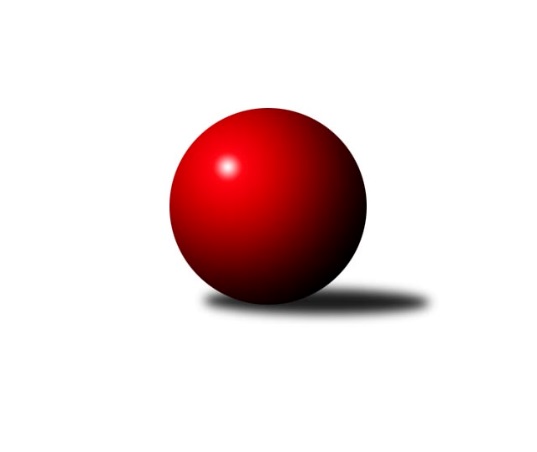 Č.2Ročník 2016/2017	17.9.2016Nejlepšího výkonu v tomto kole: 3380 dosáhlo družstvo: SKK Rokycany ˝B˝2. KLM A 2016/2017Výsledky 2. kolaSouhrnný přehled výsledků:TJ Sokol Kdyně	- KK Kosmonosy 	7:1	3317:3284	17.0:7.0	17.9.KK SDS Sadská	- KK Lokomotiva Tábor	3:5	3310:3351	10.0:14.0	17.9.SKK Rokycany ˝B˝	- TJ Dynamo Liberec	7:1	3380:3264	15.0:9.0	17.9.TJ Sokol Duchcov	- SKK Bohušovice	8:0	3319:3125	17.0:7.0	17.9.TJ Sokol Kolín 	- TJ Start Rychnov n. Kn.	3:5	3210:3251	12.0:12.0	17.9.KK Konstruktiva Praha 	- TJ Slovan Karlovy Vary	3:5	3055:3085	15.0:9.0	17.9.Tabulka družstev:	1.	TJ Sokol Duchcov	2	2	0	0	13.0 : 3.0 	33.0 : 15.0 	 3297	4	2.	KK Lokomotiva Tábor	2	2	0	0	12.0 : 4.0 	28.5 : 19.5 	 3415	4	3.	TJ Sokol Kdyně	2	2	0	0	12.0 : 4.0 	28.0 : 20.0 	 3336	4	4.	TJ Start Rychnov n. Kn.	2	1	1	0	9.0 : 7.0 	23.0 : 25.0 	 3342	3	5.	SKK Rokycany ˝B˝	2	1	0	1	8.0 : 8.0 	24.5 : 23.5 	 3340	2	6.	TJ Slovan Karlovy Vary	2	1	0	1	8.0 : 8.0 	17.0 : 31.0 	 3100	2	7.	TJ Dynamo Liberec	2	1	0	1	7.0 : 9.0 	25.0 : 23.0 	 3294	2	8.	SKK Bohušovice	2	1	0	1	6.0 : 10.0 	20.0 : 28.0 	 3144	2	9.	KK Konstruktiva Praha	2	0	1	1	7.0 : 9.0 	28.0 : 20.0 	 3241	1	10.	KK SDS Sadská	2	0	0	2	6.0 : 10.0 	23.0 : 25.0 	 3319	0	11.	TJ Sokol Kolín	2	0	0	2	5.0 : 11.0 	20.0 : 28.0 	 3208	0	12.	KK Kosmonosy	2	0	0	2	3.0 : 13.0 	18.0 : 30.0 	 3194	0Podrobné výsledky kola:	 TJ Sokol Kdyně	3317	7:1	3284	KK Kosmonosy 	Viktor Pytlík	151 	 139 	 137 	134	561 	 3:1 	 552 	 149	130 	 131	142	Tomáš Bajtalon	Tomáš Timura	149 	 130 	 126 	107	512 	 2:2 	 574 	 142	117 	 150	165	Jiří Vondráček	Václav Kuželík ml.	146 	 142 	 131 	149	568 	 3:1 	 539 	 139	132 	 144	124	Jaroslav Doškář	Jindřich Dvořák	120 	 148 	 125 	154	547 	 3:1 	 523 	 141	140 	 115	127	Věroslav Říha	David Machálek	132 	 152 	 144 	157	585 	 3:1 	 556 	 170	133 	 124	129	Luboš Beneš	Jiří Benda st.	132 	 131 	 148 	133	544 	 3:1 	 540 	 127	121 	 145	147	Dušan Plocekrozhodčí: Nejlepší výkon utkání: 585 - David Machálek	 KK SDS Sadská	3310	3:5	3351	KK Lokomotiva Tábor	Aleš Košnar	131 	 137 	 151 	138	557 	 2:2 	 551 	 139	133 	 140	139	Borek Jelínek	Jan Renka st.	142 	 141 	 139 	131	553 	 2:2 	 552 	 149	144 	 134	125	Jaroslav Mihál	Jan Renka ml. ml.	131 	 137 	 126 	144	538 	 0:4 	 577 	 136	155 	 130	156	Ladislav Takáč	Petr Miláček	143 	 150 	 129 	120	542 	 2:2 	 529 	 125	136 	 142	126	Petr Bystřický *1	Václav Schejbal	146 	 130 	 136 	140	552 	 2:2 	 553 	 145	137 	 145	126	David Kášek	Tomáš Bek	144 	 145 	 137 	142	568 	 2:2 	 589 	 138	166 	 154	131	Petr Chvalrozhodčí: střídání: *1 od 61. hodu Karel SmažíkNejlepší výkon utkání: 589 - Petr Chval	 SKK Rokycany ˝B˝	3380	7:1	3264	TJ Dynamo Liberec	Ladislav Moulis	141 	 140 	 135 	125	541 	 3:1 	 519 	 131	128 	 132	128	Vojtěch Trojan	Václav Fűrst	139 	 140 	 137 	153	569 	 2:2 	 551 	 154	157 	 121	119	Zdeněk Pecina st.	Libor Bureš	128 	 141 	 155 	134	558 	 2:2 	 560 	 147	146 	 138	129	Agaton Plaňanský ml.	Pavel Andrlík ml.	136 	 135 	 146 	142	559 	 2:2 	 547 	 140	130 	 156	121	Roman Žežulka	Petr Fara	164 	 142 	 133 	127	566 	 2:2 	 540 	 149	118 	 135	138	Josef Zejda ml.	Martin Prokůpek	161 	 136 	 160 	130	587 	 4:0 	 547 	 150	132 	 139	126	Zdeněk Pecina st.rozhodčí: Nejlepší výkon utkání: 587 - Martin Prokůpek	 TJ Sokol Duchcov	3319	8:0	3125	SKK Bohušovice	Tomáš Štraicher	123 	 135 	 145 	125	528 	 2:2 	 525 	 130	123 	 140	132	Milan Perníček	Miloš Civín	162 	 128 	 169 	132	591 	 3:1 	 517 	 126	126 	 128	137	Lukáš Dařílek	Pavel Šporel	131 	 145 	 135 	149	560 	 3:1 	 516 	 135	116 	 131	134	Tomáš Svoboda	Jiří Semelka	145 	 121 	 114 	136	516 	 2:2 	 513 	 127	154 	 128	104	Martin Perníček	Josef Pecha	135 	 138 	 139 	126	538 	 3:1 	 542 	 132	136 	 137	137	Jiří Semerád	Zdeněk Ransdorf	155 	 147 	 138 	146	586 	 4:0 	 512 	 133	143 	 107	129	Jaromír Hnátrozhodčí: Nejlepší výkon utkání: 591 - Miloš Civín	 TJ Sokol Kolín 	3210	3:5	3251	TJ Start Rychnov n. Kn.	Lukáš Hološko	121 	 128 	 126 	136	511 	 0:4 	 586 	 139	159 	 140	148	Dalibor Ksandr	Václav Kňap	155 	 141 	 137 	140	573 	 4:0 	 501 	 131	123 	 129	118	Vojta Šípek	Jiří Němec	146 	 120 	 138 	112	516 	 2:2 	 502 	 122	127 	 126	127	Radek Jung	Jaroslav Hanuš *1	127 	 120 	 91 	140	478 	 1:3 	 556 	 146	113 	 149	148	Jiří Brouček	Jan Pelák	147 	 147 	 125 	152	571 	 3:1 	 539 	 134	133 	 141	131	Jaroslav Kejzlar *2	Jaroslav Šatník	147 	 143 	 127 	144	561 	 2:2 	 567 	 146	135 	 138	148	Martin Čihákrozhodčí: střídání: *1 od 91. hodu Jindřich Lauer, *2 od 61. hodu Martin HolakovskýNejlepší výkon utkání: 586 - Dalibor Ksandr	 KK Konstruktiva Praha 	3055	3:5	3085	TJ Slovan Karlovy Vary	Pavel Wohlmuth	129 	 122 	 125 	124	500 	 3:1 	 511 	 158	117 	 123	113	Jaroslav Páv	Jaroslav Borkovec	134 	 132 	 102 	149	517 	 4:0 	 450 	 118	108 	 93	131	František Průša *1	Pavel Kohlíček	123 	 130 	 112 	121	486 	 1:3 	 543 	 136	158 	 134	115	Václav Krýsl	Jan Barchánek	130 	 124 	 111 	141	506 	 1:3 	 570 	 125	151 	 147	147	Tomáš Beck st.	Tibor Machala *2	123 	 118 	 133 	129	503 	 2:2 	 524 	 139	135 	 130	120	Václav Hlaváč st.	Zdeněk Zahrádka	128 	 144 	 132 	139	543 	 4:0 	 487 	 114	138 	 116	119	Pavel Stašarozhodčí: střídání: *1 od 61. hodu Marcel Toužimský, *2 od 61. hodu Petr TepličanecNejlepší výkon utkání: 570 - Tomáš Beck st.Pořadí jednotlivců:	jméno hráče	družstvo	celkem	plné	dorážka	chyby	poměr kuž.	Maximum	1.	Dalibor Ksandr 	TJ Start Rychnov n. Kn.	586.50	388.5	198.0	2.0	2/2	(587)	2.	Tomáš Bek 	KK SDS Sadská	586.00	362.5	223.5	0.5	1/1	(604)	3.	Petr Chval 	KK Lokomotiva Tábor	586.00	366.5	219.5	3.5	2/2	(589)	4.	David Machálek 	TJ Sokol Kdyně	579.00	375.0	204.0	0.5	2/2	(585)	5.	Martin Čihák 	TJ Start Rychnov n. Kn.	578.50	374.0	204.5	0.5	2/2	(590)	6.	Jaroslav Mihál 	KK Lokomotiva Tábor	575.50	375.0	200.5	1.0	2/2	(599)	7.	Ladislav Takáč 	KK Lokomotiva Tábor	572.50	371.0	201.5	2.5	2/2	(577)	8.	Petr Miláček 	KK SDS Sadská	572.50	373.5	199.0	4.0	1/1	(603)	9.	Miloš Civín 	TJ Sokol Duchcov	572.50	384.5	188.0	3.5	2/2	(591)	10.	Václav Kuželík  ml.	TJ Sokol Kdyně	570.00	377.0	193.0	1.5	2/2	(572)	11.	Zdeněk Zahrádka 	KK Konstruktiva Praha 	569.50	383.0	186.5	3.0	2/2	(596)	12.	Borek Jelínek 	KK Lokomotiva Tábor	568.50	369.5	199.0	2.5	2/2	(586)	13.	Pavel Andrlík  ml.	SKK Rokycany ˝B˝	568.00	361.0	207.0	2.5	2/2	(577)	14.	Petr Fara 	SKK Rokycany ˝B˝	568.00	368.5	199.5	2.5	2/2	(570)	15.	David Kášek 	KK Lokomotiva Tábor	568.00	373.0	195.0	1.5	2/2	(583)	16.	Jan Pelák 	TJ Sokol Kolín 	564.50	371.5	193.0	2.0	2/2	(571)	17.	Pavel Šporel 	TJ Sokol Duchcov	564.50	374.0	190.5	3.0	2/2	(569)	18.	Aleš Košnar 	KK SDS Sadská	559.00	379.0	180.0	1.5	1/1	(561)	19.	Agaton Plaňanský  ml.	TJ Dynamo Liberec	557.00	366.5	190.5	6.0	2/2	(560)	20.	Roman Žežulka 	TJ Dynamo Liberec	557.00	378.0	179.0	4.0	2/2	(567)	21.	Jiří Vondráček 	KK Kosmonosy 	556.50	364.5	192.0	1.0	2/2	(574)	22.	Jiří Brouček 	TJ Start Rychnov n. Kn.	556.50	379.5	177.0	3.0	2/2	(557)	23.	Jiří Semerád 	SKK Bohušovice	555.50	361.5	194.0	2.0	2/2	(569)	24.	Libor Bureš 	SKK Rokycany ˝B˝	555.00	368.5	186.5	2.5	2/2	(558)	25.	Luboš Beneš 	KK Kosmonosy 	554.00	370.5	183.5	3.0	2/2	(556)	26.	Václav Kňap 	TJ Sokol Kolín 	553.00	363.0	190.0	1.0	2/2	(573)	27.	Viktor Pytlík 	TJ Sokol Kdyně	551.00	361.5	189.5	3.5	2/2	(561)	28.	Vojtěch Trojan 	TJ Dynamo Liberec	549.50	370.0	179.5	8.5	2/2	(580)	29.	Tomáš Beck  st.	TJ Slovan Karlovy Vary	548.50	359.5	189.0	1.5	2/2	(570)	30.	Josef Pecha 	TJ Sokol Duchcov	548.50	365.0	183.5	3.5	2/2	(559)	31.	Ladislav Moulis 	SKK Rokycany ˝B˝	547.00	362.5	184.5	4.0	2/2	(553)	32.	Zdeněk Pecina  st.	TJ Dynamo Liberec	543.50	363.0	180.5	2.5	2/2	(551)	33.	Jiří Němec 	TJ Sokol Kolín 	543.00	384.0	159.0	4.5	2/2	(570)	34.	Jiří Benda  st.	TJ Sokol Kdyně	542.50	369.5	173.0	2.0	2/2	(544)	35.	Václav Hlaváč  st.	TJ Slovan Karlovy Vary	541.50	351.0	190.5	2.0	2/2	(559)	36.	Jaroslav Borkovec 	KK Konstruktiva Praha 	539.00	361.5	177.5	6.5	2/2	(561)	37.	Milan Perníček 	SKK Bohušovice	538.50	363.5	175.0	3.0	2/2	(552)	38.	Jan Renka ml.  ml.	KK SDS Sadská	538.00	366.0	172.0	5.0	1/1	(538)	39.	Jan Renka  st.	KK SDS Sadská	537.50	351.0	186.5	2.5	1/1	(553)	40.	Pavel Wohlmuth 	KK Konstruktiva Praha 	537.50	367.5	170.0	2.5	2/2	(575)	41.	Pavel Kohlíček 	KK Konstruktiva Praha 	537.50	367.5	170.0	6.0	2/2	(589)	42.	Václav Schejbal 	KK SDS Sadská	536.50	357.0	179.5	5.5	1/1	(552)	43.	Vojta Šípek 	TJ Start Rychnov n. Kn.	535.50	366.0	169.5	5.5	2/2	(570)	44.	Jindřich Dvořák 	TJ Sokol Kdyně	532.00	357.0	175.0	3.5	2/2	(547)	45.	Dušan Plocek 	KK Kosmonosy 	530.00	345.0	185.0	2.5	2/2	(540)	46.	Jaroslav Doškář 	KK Kosmonosy 	529.50	348.0	181.5	3.5	2/2	(539)	47.	Lukáš Dařílek 	SKK Bohušovice	525.50	362.0	163.5	6.0	2/2	(534)	48.	Radek Jung 	TJ Start Rychnov n. Kn.	524.00	372.0	152.0	6.5	2/2	(546)	49.	Tomáš Bajtalon 	KK Kosmonosy 	520.50	334.0	186.5	1.0	2/2	(552)	50.	Václav Krýsl 	TJ Slovan Karlovy Vary	519.00	336.0	183.0	4.0	2/2	(543)	51.	Jiří Semelka 	TJ Sokol Duchcov	518.50	363.0	155.5	9.0	2/2	(521)	52.	Tomáš Štraicher 	TJ Sokol Duchcov	517.50	355.5	162.0	5.0	2/2	(528)	53.	Václav Pešek 	KK SDS Sadská	516.00	335.0	181.0	4.0	1/1	(516)	54.	Martin Perníček 	SKK Bohušovice	508.00	343.5	164.5	7.0	2/2	(513)	55.	Věroslav Říha 	KK Kosmonosy 	503.00	355.0	148.0	10.5	2/2	(523)	56.	Jaroslav Páv 	TJ Slovan Karlovy Vary	497.00	341.5	155.5	3.0	2/2	(511)		Michael Kotál 	TJ Sokol Kdyně	610.00	376.0	234.0	1.0	1/2	(610)		Martin Prokůpek 	SKK Rokycany ˝B˝	587.00	383.0	204.0	4.0	1/2	(587)		Zdeněk Ransdorf 	TJ Sokol Duchcov	586.00	387.0	199.0	2.0	1/2	(586)		Tibor Machala 	KK Konstruktiva Praha 	583.00	381.0	202.0	4.0	1/2	(583)		Jaroslav Kejzlar 	TJ Start Rychnov n. Kn.	582.00	406.0	176.0	5.0	1/2	(582)		Jan Holšan 	SKK Rokycany ˝B˝	575.00	377.0	198.0	4.0	1/2	(575)		Václav Fűrst 	SKK Rokycany ˝B˝	569.00	401.0	168.0	3.0	1/2	(569)		Jakub Dařílek 	TJ Sokol Duchcov	564.00	391.0	173.0	5.0	1/2	(564)		Jaroslav Šatník 	TJ Sokol Kolín 	561.00	378.0	183.0	6.0	1/2	(561)		Miroslav Dvořák 	KK Lokomotiva Tábor	559.00	387.0	172.0	1.0	1/2	(559)		Tomáš Pavlík 	TJ Slovan Karlovy Vary	559.00	387.0	172.0	5.0	1/2	(559)		Vojtěch Pecina 	TJ Dynamo Liberec	554.00	367.0	187.0	2.0	1/2	(554)		Jindřich Lauer 	TJ Sokol Kolín 	553.00	388.0	165.0	6.0	1/2	(553)		Josef Zejda  ml.	TJ Dynamo Liberec	540.00	375.0	165.0	6.0	1/2	(540)		Vojtěch Zelenka 	TJ Sokol Kolín 	527.00	344.0	183.0	10.0	1/2	(527)		Jaroslav Pleticha st.  st.	KK Konstruktiva Praha 	522.00	334.0	188.0	2.0	1/2	(522)		Tomáš Svoboda 	SKK Bohušovice	516.00	357.0	159.0	6.0	1/2	(516)		Tomáš Timura 	TJ Sokol Kdyně	512.00	323.0	189.0	3.0	1/2	(512)		Jaromír Hnát 	SKK Bohušovice	512.00	363.0	149.0	5.0	1/2	(512)		Lukáš Hološko 	TJ Sokol Kolín 	511.00	342.0	169.0	4.0	1/2	(511)		Jan Barchánek 	KK Konstruktiva Praha 	506.00	346.0	160.0	3.0	1/2	(506)		Ladislav Šourek 	SKK Bohušovice	503.00	356.0	147.0	12.0	1/2	(503)		Jaroslav Chvojka 	SKK Bohušovice	501.00	351.0	150.0	7.0	1/2	(501)		Miroslav Handšuh 	TJ Slovan Karlovy Vary	491.00	335.0	156.0	6.0	1/2	(491)		Pavel Staša 	TJ Slovan Karlovy Vary	487.00	358.0	129.0	14.0	1/2	(487)		Václav Webr 	SKK Rokycany ˝B˝	472.00	344.0	128.0	14.0	1/2	(472)Sportovně technické informace:Starty náhradníků:registrační číslo	jméno a příjmení 	datum startu 	družstvo	číslo startu20697	Vojtěch Trojan	17.09.2016	TJ Dynamo Liberec	2x4073	Jiří Semerád	17.09.2016	SKK Bohušovice	2x19928	Václav Krysl	17.09.2016	TJ Slovan Karlovy Vary	2x893	Jan Barchánek	17.09.2016	KK Konstruktiva Praha 	1x1449	Jaroslav Borkovec	17.09.2016	KK Konstruktiva Praha 	2x2031	Václav Fürst	17.09.2016	SKK Rokycany ˝B˝	1x4627	Jiří Semelka	17.09.2016	TJ Sokol Duchcov	2x3928	Pavel Šporer	17.09.2016	TJ Sokol Duchcov	2x4628	Miloš Civín	17.09.2016	TJ Sokol Duchcov	2x11574	Radek Jung	17.09.2016	TJ Start Rychnov n. Kn.	2x2067	Libor Bureš	17.09.2016	SKK Rokycany ˝B˝	2x4637	Martin Prokůpek	17.09.2016	SKK Rokycany ˝B˝	1x2557	Dušan Plocek	17.09.2016	KK Kosmonosy 	2x17145	Jaroslav Páv	17.09.2016	TJ Slovan Karlovy Vary	2x21459	Marcel Toužimský	17.09.2016	TJ Slovan Karlovy Vary	2x1630	Jindřich Lauer	17.09.2016	TJ Sokol Kolín 	2x260	Jiří Němec	17.09.2016	TJ Sokol Kolín 	2x1952	Jan Pelák	17.09.2016	TJ Sokol Kolín 	2x22236	Lukáš Holosko	17.09.2016	TJ Sokol Kolín 	2x16392	Jindřich Dvořák	17.09.2016	TJ Sokol Kdyně	2x5005	Jaroslav Mihál	17.09.2016	KK Lokomotiva Tábor	2x19270	Agaton Plaňanský ml.	17.09.2016	TJ Dynamo Liberec	2x10605	Bořivoj Jelínek	17.09.2016	KK Lokomotiva Tábor	2x5116	Petr Tepličanec	17.09.2016	KK Konstruktiva Praha 	1x2047	Ladislav Moulis	17.09.2016	SKK Rokycany ˝B˝	2x15474	Josef Pecha	17.09.2016	TJ Sokol Duchcov	2x10919	Karel Smažík	17.09.2016	KK Lokomotiva Tábor	1x12366	Jiří Brouček	17.09.2016	TJ Start Rychnov n. Kn.	2x15164	Jaroslav Kejzlar	17.09.2016	TJ Start Rychnov n. Kn.	2x12972	Aleš Košnar	17.09.2016	KK SDS Sadská	2x1758	Viktor Pytlík	17.09.2016	TJ Sokol Kdyně	2x24158	Tibor Machala	17.09.2016	KK Konstruktiva Praha 	2x9964	Roman Žežulka	17.09.2016	TJ Dynamo Liberec	2x4947	Tomáš Beck st.	17.09.2016	TJ Slovan Karlovy Vary	2x14657	Pavel Staša	17.09.2016	TJ Slovan Karlovy Vary	1x3672	František Průša	17.09.2016	TJ Slovan Karlovy Vary	2x17053	Václav Kňap	17.09.2016	TJ Sokol Kolín 	2x14254	Petr Fara	17.09.2016	SKK Rokycany ˝B˝	2x12694	Ladislav Takáč	17.09.2016	KK Lokomotiva Tábor	2x9559	Petr Miláček	17.09.2016	KK SDS Sadská	4x13940	Jan Renka ml.	17.09.2016	KK SDS Sadská	1x15392	Václav Schejbal	17.09.2016	KK SDS Sadská	2x15279	Tomáš Bek	17.09.2016	KK SDS Sadská	2x2337	Jan Renka st.	17.09.2016	KK SDS Sadská	2x1905	Luboš Beneš	17.09.2016	KK Kosmonosy 	2x12177	Tomáš Bajtalon	17.09.2016	KK Kosmonosy 	2x16563	Jiří Vondráček	17.09.2016	KK Kosmonosy 	2x1649	Věroslav Řípa	17.09.2016	KK Kosmonosy 	2x1659	Jaroslav Doškář	17.09.2016	KK Kosmonosy 	2x16350	Martin Perníček	17.09.2016	SKK Bohušovice	2x9687	Pavel Wohlmuth	17.09.2016	KK Konstruktiva Praha 	2x5501	Zdeněk Zahrádka	17.09.2016	KK Konstruktiva Praha 	2x16054	Tomáš Timura	17.09.2016	TJ Sokol Kdyně	1x5898	David Kášek	17.09.2016	KK Lokomotiva Tábor	2x13333	Václav Hlaváč st.	17.09.2016	TJ Slovan Karlovy Vary	2x10141	Václav Kuželík ml.	17.09.2016	TJ Sokol Kdyně	2x4899	David Machálek	17.09.2016	TJ Sokol Kdyně	2x1819	Pavel Kohlíček	17.09.2016	KK Konstruktiva Praha 	2x16813	Martin Čihák	17.09.2016	TJ Start Rychnov n. Kn.	2x2163	Zdeněk Pecina st.	17.09.2016	TJ Dynamo Liberec	3x20448	Pavel Andrlík ml.	17.09.2016	SKK Rokycany ˝B˝	2x23037	Jaroslav Hanuš	17.09.2016	TJ Sokol Kolín 	2x18312	Tomáš Štraicher	17.09.2016	TJ Sokol Duchcov	2x16789	Zdeněk Ransdorf	17.09.2016	TJ Sokol Duchcov	1x6055	Martin Holakovský	17.09.2016	TJ Start Rychnov n. Kn.	3x4540	Dalibor Ksandr	17.09.2016	TJ Start Rychnov n. Kn.	2x16584	Vojtěch Šípek	17.09.2016	TJ Start Rychnov n. Kn.	2x12492	Josef Zejda ml.	17.09.2016	TJ Dynamo Liberec	2x3749	Jiří Benda st.	17.09.2016	TJ Sokol Kdyně	2x4062	Milan Perníček	17.09.2016	SKK Bohušovice	2x13973	Lukáš Dařílek	17.09.2016	SKK Bohušovice	2x14595	Jaromír Hnát	17.09.2016	SKK Bohušovice	1x14596	Tomáš Svoboda	17.09.2016	SKK Bohušovice	1x10020	Petr Chval	17.09.2016	KK Lokomotiva Tábor	2x12401	Jaroslav Šatník	17.09.2016	TJ Sokol Kolín 	1x5644	Petr Bystřický	17.09.2016	KK Lokomotiva Tábor	1x
Hráči dopsaní na soupisku:registrační číslo	jméno a příjmení 	datum startu 	družstvo	Program dalšího kola:3. kolo24.9.2016	so	10:00	KK Lokomotiva Tábor - TJ Sokol Kdyně	24.9.2016	so	10:00	TJ Dynamo Liberec - KK SDS Sadská	24.9.2016	so	10:00	TJ Start Rychnov n. Kn. - SKK Rokycany ˝B˝	24.9.2016	so	10:00	SKK Bohušovice - KK Konstruktiva Praha 	24.9.2016	so	13:00	TJ Slovan Karlovy Vary - TJ Sokol Kolín 	24.9.2016	so	13:30	KK Kosmonosy  - TJ Sokol Duchcov	Nejlepší šestka kola - absolutněNejlepší šestka kola - absolutněNejlepší šestka kola - absolutněNejlepší šestka kola - absolutněNejlepší šestka kola - dle průměru kuželenNejlepší šestka kola - dle průměru kuželenNejlepší šestka kola - dle průměru kuželenNejlepší šestka kola - dle průměru kuželenNejlepší šestka kola - dle průměru kuželenPočetJménoNázev týmuVýkonPočetJménoNázev týmuPrůměr (%)Výkon1xMiloš CivínDuchcov 5911xDalibor KsandrRychnov108.345861xPetr ChvalTábor5891xMiloš CivínDuchcov 107.845911xMartin ProkůpekRokycany B5871xPetr ChvalTábor107.185891xZdeněk RansdorfDuchcov 5861xZdeněk RansdorfDuchcov 106.935861xDalibor KsandrRychnov5861xTomáš Beck st.Karlovy Vary106.815701xDavid MachálekKdyně5851xVáclav KňapKolín105.93573